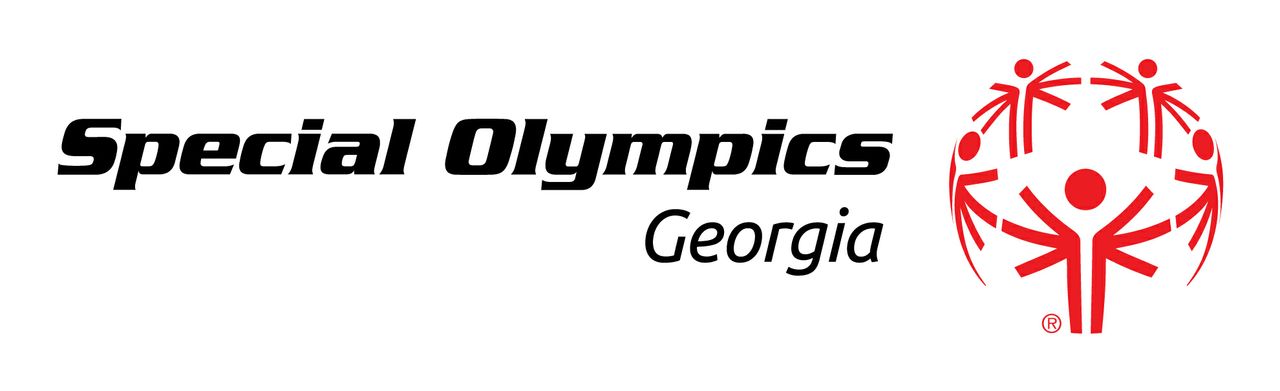 Unified Drill Competition Schedule Change!There will be NO practice time in competition area prior to final competition.  Each Unified Drill Team will be assigned a time to practice in the practice arena. They are to report to the practice arena at that time to practice until they are called into the A or B Arena to compete.  There will only be one drill team allowed in the practice arena at a time. Each team will go directly to the competition arena to compete from the practice arena.  Each team will need to bring music for the practice time and for use during competition.  Know that the scheduled times are approximate and to listen out for your drill as well as watching the clock!If you have any questions, email kelli.britt@specialolympicsga.org. 